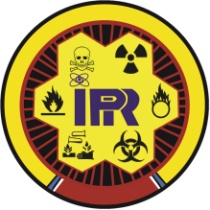 FORMULARIO DE INSCRIPCIÓNACTIVIDAD DE CAPACITACIÓN											____________________________________						                                              FIRMAPROCEDIMIENTOS DE MANEJO SEGURO DE AMONIACOCódigo SENCE: 12-38-0159-42OPCIÓNFECHAHORARIO118 y 19 de Febrero de 202109:00 a 13: 00 hrs. - 14:00 a 18:00 hrs.218 y 19 de Marzo de 202109:00 a 13: 00 hrs. - 14:00 a 18:00 hrs.322 y 23 de Abril de 202109:00 a 13: 00 hrs. - 14:00 a 18:00 hrs.413 y 14 de Mayo de 202109:00 a 13: 00 hrs. - 14:00 a 18:00 hrs.OPCIONES517 y 18 de Junio de 202109:00 a 13: 00 hrs. - 14:00 a 18:00 hrs.608 y 09 de Julio de 202109:00 a 13: 00 hrs. - 14:00 a 18:00 hrs.719 y 20 de Agosto de 202109:00 a 13: 00 hrs. - 14:00 a 18:00 hrs.809 y 10 de Septiembre de 202109:00 a 13: 00 hrs. - 14:00 a 18:00 hrs.914 y 15 de Octubre de 202109:00 a 13: 00 hrs. - 14:00 a 18:00 hrs.1018 y 19 de Noviembre de 202109:00 a 13: 00 hrs. - 14:00 a 18:00 hrs.1116 y 17 de Diciembre de 202109:00 a 13: 00 hrs. - 14:00 a 18:00 hrs.DATOSPARTICIPANTESNOMBRERUTE-MAILTELÉFONODATOSPARTICIPANTESDATOSPARTICIPANTESDATOSPARTICIPANTESDATOSCLIENTERAZÓN SOCIALRAZÓN SOCIALDATOSCLIENTERUTRUTDATOSCLIENTECALLECALLENºOF.DATOSCLIENTECOMUNACOMUNACIUDADREGIÓNREGIÓNDATOSCLIENTETELÉFONOTELÉFONOFAXDATOSCLIENTEPÁGINA WEB PÁGINA WEB E-MAILNOMBRE RESPONSABLE:NOMBRE RESPONSABLE:NOMBRE RESPONSABLE:CARGO:CARGO:CARGO:FECHAEn caso de participante(s) con cobertura SENCE, es responsabilidad de la empresa en particular, realizar el trámite ante esta entidad, directamente o a través de una OTIC. Nuestra empresa se reserva el derecho de suspender o aplazar las fechas de la actividad de capacitación en la que se inscriben el o los participantes, al no contar con el quórum mínimo. En tal efecto, se dará aviso del cambio sólo a las empresas interesadas o alumnos inscritos, con 72 horas hábiles de anticipación.Toda anulación de participación, deberá informarse por parte de la empresa o alumno que efectuó la inscripción, con 72 horas hábiles de anticipación a la fecha de inicio de la actividad de capacitación.